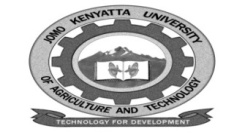 W1-2-60-1-6JOMO KENYATTA UNIVERSITY OF AGRICULTURE AND TECHNOLOGYUNIVERSITY EXAMINATIONS 2015/2016EXAMINATION FOR THE DEGREE OF BACHELOR OF SCIENCE INS 2401:  GENDER AND HEALTH DATE:DECEMBER 2015                                                                              TIME: 2 HOURSINSTRUCTIONS:  ANSWER ALL QUESTIONS IN THE ANSWER SHEET PROVIDEDMULTIPLE CHOICE QUESTIONS. (5 MARKS)1.	Systematic differences in outcomes that men and women achieve in a particular sector 	is referred to as;a.	Gender issueb.	Gender gapc.	Gender stereotyped.	Gender concern2.	Affirmative Action createsa.	Imbalance between men and womenb.	Separate standards of dealing with different sexc.	Level playing ground for both men and women.d.	Friction between men and women at various societal levels.3.	Narrowing of vaginal opening through creation of a covering seal is  a type of female 	genital mutilation called:a.	Infibulationb.	Excisionc.	Clitoridectomyd.	Unclassified4.	Emergency contraceptive should be offered to victim of sexual violence withina.	24 hoursb.	48 hours c.	72 hoursd.	120 hours.5.	If a baseline HIV test for a survivor of sexual violence is positive your shoulda.	Initiate post exposure prophylaxisb.	Initiate highly active antiretroviral drugsc.	Repeat the HIV test after 12 weeks.d.	Refer the victim to the comprehensive care centre.Short answer questions.25 marks1.	State five policy achievements in gender mainstreaming in Kenya.		(5 marks)2.	Differentiate gender equity and gender equality.				(4 marks)3.	Outline the precautions observed in handling specimens and samples obtained from a 	sexual violence survivor.							(5 marks)4.	State the three forms completed in the management of sexual violence survivor.											(3 marks)5.	Explain the two main concepts of gender analysis matrix by Pani Parker.	(8 marks)Long answer questions (40 marks)1	Female genital mutilation is a cultural practice that violates the human rights of girls and 	women in the world.a.	State five justification for perpetuating female genitals mutilation.		(5 marks)b.	Describe the physical complications of female genital mutilation.		(10 marks)c.	Explain ways in which you would involve the community in preventing female genital 	mutilation.									(5 marks)2.	Forensic medical examination provides a critical link between health care and criminal 	justice system  in the management of victims of sexual violence.a.	State the five components of forensic examination of sexual violence survivor.											(5 marks)b.	Describe the protocol for examining sexual violence survivors.		(10 marks)c.	Explain the aspect of informed consent during forensic examination.	(5  marks)